Adventní duchovní obnova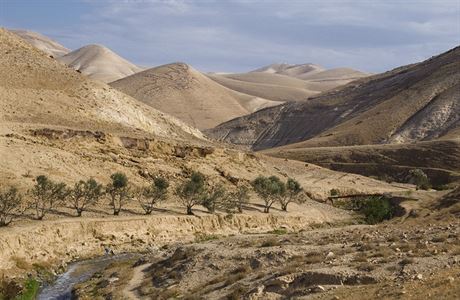 u sester Ježíšovýchpro dívky a ženy 18 – 35 let                 na téma   „Připravte cestu Pánu,    vyrovnejte mu stezky“ (Mk 1,3)Na adventní duchovní obnovu zveme ty, které chtějí: zastavit se a dát v modlitbě prostor Bohusnížit „pahorky pýchy“ a zasypat „údolí malomyslnosti“nechat si prosvítit další kroky svého životaZačátek:	6.12.2019 (pátek) v 19.00 hodinUkončení:	8.12.2019 (neděle) ve 13 hodinMísto:    Olomouc, Zeyerova 5Přihlásit se můžete do 1.12.2019 na adrese:Sr. Olga Zelená, Společnost sester Ježíšových 
Zeyerova 5, 772 00 Olomouc
e-mail: olgazelena.ssj@centrum.cz www.ssj-centrum.comS sebou si vezměte Nový zákon a spacák.Cena: dobrovolný příspěvek